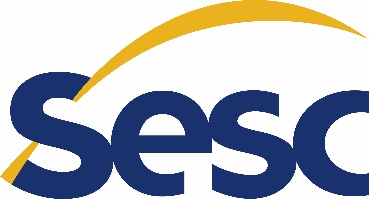 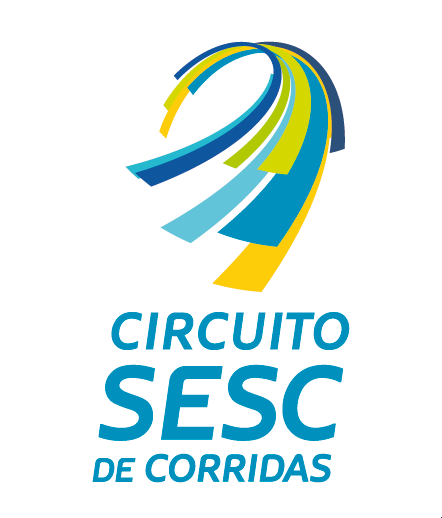 TERMO DE RESPONSABILIDADE  CIRCUITO SESC CORRIDA DE RUA ETAPA CASTANHALINFANTIL/INFANTO JUVENIL 2019DIA DA PROVA:  23/06/19NOME DO PARTICIPANTE:Declaro para os devidos fins e efeitos o participante se encontra em perfeitas condições de saúde, estando devidamente preparado(a) para participação do evento em questão ficando a organização, parceiros e quaisquer outros envolvidos, isentos de culpa por possíveis ocorrências. Declaro ainda que como responsável pelo menor reconheço e concordo com o Regulamento apresentado e autorizo a utilização da imagem do participante por meio de fotografias, filmes e vídeos ou qualquer outro tipo de registro para a divulgação do evento.Como Comerciário declaro ter ciência de que o participante deverá estar com situação cadastral atualizada no sistema Sesc na forma de comerciário. Entendo também que todo o material e equipamento de uso pessoal ou atlético, necessário para o desempenho no evento, é de minha responsabilidade, estando de pleno acordo com todos os itens do regulamento.        Local:                                                                Data:     /     /Assinatura do Responsável pelo menor participante do evento